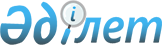 2017 жылға арналған асыл тұқымды мал шаруашылығын дамытуды, мал шаруашылығының өнімділігін және өнім сапасын арттыруды субсидиялау бағыттары бойынша субсидиялар көлемдерін бекіту туралы
					
			Күшін жойған
			
			
		
					Қостанай облысы әкімдігінің 2017 жылғы 20 қаңтардағы № 24 қаулысы. Қостанай облысының Әділет департаментінде 2017 жылғы 31 қаңтарда № 6820 болып тіркелді. Күші жойылды - Қостанай облысы әкімдігінің 2017 жылғы 28 наурыздағы № 152 қаулысымен.
      Ескерту. Күші жойылды - Қостанай облысы әкімдігінің 28.03.2017 № 152 қаулысымен (алғашқы ресми жарияланған күнінен кейін қолданысқа енгізіледі).
      "Қазақстан Республикасындағы жергілікті мемлекеттік басқару және өзін-өзі басқару туралы" 2001 жылғы 23 қаңтардағы Қазақстан Республикасы Заңының 27-бабына, Қазақстан Республикасы Ауыл шаруашылығы министрінің 2014 жылғы 19 қарашадағы № 3-1/600 бұйрығымен бекітіліген, Асыл тұқымды мал шаруашылығын дамытуды, мал шаруашылығының өнімділігін және өнім сапасын арттыруды субсидиялау қағидаларына (нормативтік құқықтық актілерді мемлекеттік тіркеу тізілімінде № 9987 болып тіркелген) сәйкес Қостанай облысының әкімдігі ҚАУЛЫ ЕТЕДІ:
      1. Қоса беріліп отырған 2017 жылға арналған асыл тұқымды мал шаруашылығын дамытуды, мал шаруашылығының өнімділігін және өнім сапасын арттыруды субсидиялау бағыттары бойынша субсидиялар көлемдері бекітілсін.
      2. Осы қаулының орындалуын бақылау Қостанай облысы әкімінің жетекшілік ететін орынбасарына жүктелсін.
      3. Осы қаулы алғашқы ресми жарияланған күнінен кейін күнтізбелік он күн өткен соң қолданысқа енгізіледі және 2017 жылғы 1 қаңтардан бастап туындаған қатынастарға таратылады. 2017 жылға арналған асыл тұқымды мал шаруашылығын дамытуды,
мал шаруашылығының өнімділігін және өнім сапасын арттыруды субсидиялау
бағыттары бойынша субсидиялар көлемдері 
					© 2012. Қазақстан Республикасы Әділет министрлігінің «Қазақстан Республикасының Заңнама және құқықтық ақпарат институты» ШЖҚ РМК
				
      Облыс әкімі

А. Мұхамбетов
Әкімдіктің
2017 жылғы 20 қаңтардағы
№ 24 қаулысымен бекітілген
№
Субсидиялау бағытының атауы
Өлшем бірлігі
Субсидияланатын көлемі
Субсидиялар сомасы, теңге
Мал шаруашылығы
Мал шаруашылығы
Мал шаруашылығы
Мал шаруашылығы
Мал шаруашылығы
1.
Шаруа (фермерлік), жеке қосалқы шаруашылықтарда және өндірістік кооперативтерде ірі қара малдың аналық басын қолдан ұрықтандыруды ұйымдастыру
бас
9301
43463573
Етті бағыттағы мал шаруашылығы
Етті бағыттағы мал шаруашылығы
Етті бағыттағы мал шаруашылығы
Етті бағыттағы мал шаруашылығы
Етті бағыттағы мал шаруашылығы
1.
Асыл тұқымдық және селекциялық жұмыс жүргізу
Асыл тұқымдық және селекциялық жұмыс жүргізу
Асыл тұқымдық және селекциялық жұмыс жүргізу
Асыл тұқымдық және селекциялық жұмыс жүргізу
1)
тұкымдық түрлендірумен қамтылған ірі қара малдың аналық басы
бас
68599
1234782000
2)
асыл тұқымды ірі қара малдың аналық басы
бас
20146
402920000
3)
жалпы табындарда етті бағыттағы тұқымдық бұқаларды күтіп-бағу
бас
308
32032000
2.
Асыл тұқымды және селекциялық ірі қара малды сатып алу
Асыл тұқымды және селекциялық ірі қара малды сатып алу
Асыл тұқымды және селекциялық ірі қара малды сатып алу
Асыл тұқымды және селекциялық ірі қара малды сатып алу
1)
отандық асыл тұқымды ірі қара мал
бас
3682
567028000
2)
импортталған асыл тұқымды және селекциялық ірі қара мал
бас
10
1180000
3.
Сиыр еті өндірісінің құнын арзандату:
Сиыр еті өндірісінің құнын арзандату:
Сиыр еті өндірісінің құнын арзандату:
Сиыр еті өндірісінің құнын арзандату:
1)
1 деңгей
килограмм
427833
128349900
2)
2 деңгей
килограмм
353596
60111320
3)
3 деңгей
килограмм
814380
81438000
4.
Бұқашықтарды бірінші өндіріс деңгейіндегі бордақылау алаңдарына өткізу
бас
2103
50472000
Барлығы
Барлығы
2558313220
Сүтті бағыттағы мал шаруашылығы
Сүтті бағыттағы мал шаруашылығы
Сүтті бағыттағы мал шаруашылығы
Сүтті бағыттағы мал шаруашылығы
Сүтті бағыттағы мал шаруашылығы
1.
Селекциялық және асыл тұқымдық жұмыс жүргізу
Селекциялық және асыл тұқымдық жұмыс жүргізу
Селекциялық және асыл тұқымдық жұмыс жүргізу
Селекциялық және асыл тұқымдық жұмыс жүргізу
1)
асыл тұқымды ірі қара малдың аналық басы
бас
15780
315600000
2)
жалпы табындарда сүтті және қос бағыттағы тұқымдық бұқаларды күтіп-бағу
бас
65
6760000
2.
Асыл тұқымды ірі қара мал сатып алу:
Асыл тұқымды ірі қара мал сатып алу:
Асыл тұқымды ірі қара мал сатып алу:
Асыл тұқымды ірі қара мал сатып алу:
1)
отандық асыл тұқымды ірі қара мал
бас
213
32802000
2)
импортталған асыл тұқымды ірі қара мал
бас
104
12272000
3.
Сүт өндірісінің құнын арзандату:
Сүт өндірісінің құнын арзандату:
Сүт өндірісінің құнын арзандату:
Сүт өндірісінің құнын арзандату:
1)
1 деңгей
килограмм
18456200
461405000
2)
2 деңгей
килограмм
25492400
382386000
3)
3 деңгей
килограмм
4548120
45481200
Барлығы
Барлығы
1256706200
Етті бағыттағы құс шаруашылығы
Етті бағыттағы құс шаруашылығы
Етті бағыттағы құс шаруашылығы
Етті бағыттағы құс шаруашылығы
Етті бағыттағы құс шаруашылығы
1.
Құс еті өндірісінің құның арзандату:
Құс еті өндірісінің құның арзандату:
Құс еті өндірісінің құның арзандату:
Құс еті өндірісінің құның арзандату:
1)
3 деңгей
килограмм
2755000
137750000
Жұмыртқа бағыттағы құс шаруашылығы
Жұмыртқа бағыттағы құс шаруашылығы
Жұмыртқа бағыттағы құс шаруашылығы
Жұмыртқа бағыттағы құс шаруашылығы
Жұмыртқа бағыттағы құс шаруашылығы
1.
Тағамдық жұмыртқа өндірісінің құнын арзандату:
Тағамдық жұмыртқа өндірісінің құнын арзандату:
Тағамдық жұмыртқа өндірісінің құнын арзандату:
Тағамдық жұмыртқа өндірісінің құнын арзандату:
1)
1 деңгей
дана
265536257
796608771
2)
2 деңгей
дана
78905000
205153000
Барлығы
Барлығы
1001761771
Қой шаруашылығы
Қой шаруашылығы
Қой шаруашылығы
Қой шаруашылығы
Қой шаруашылығы
1.
Селекциялық және асыл тұқымдық жұмыс жүргізу
Селекциялық және асыл тұқымдық жұмыс жүргізу
Селекциялық және асыл тұқымдық жұмыс жүргізу
Селекциялық және асыл тұқымдық жұмыс жүргізу
1)
тұкымдық түрлендірумен қамтылған қойлардың аналық басы
бас
11373
17059500
2.
Асыл тұқымды еркек тоқтылар мен тұсақтарды сатып алу
бас
191
1528000
3.
Қой еті (қозы еті) өндірісінің құнын арзандату:
Қой еті (қозы еті) өндірісінің құнын арзандату:
Қой еті (қозы еті) өндірісінің құнын арзандату:
Қой еті (қозы еті) өндірісінің құнын арзандату:
1)
2 деңгей
килограмм
3449
344900
Барлығы
Барлығы
18932400
Жылқы шаруашылығы
Жылқы шаруашылығы
Жылқы шаруашылығы
Жылқы шаруашылығы
Жылқы шаруашылығы
1.
Асыл тұқымды жылқыларды сатып алу
бас
30
1200000
2.
Жылқы еті өндірісінің құнын арзандату
килограмм
38184
3512928
3.
Қымыз өндірісінің құнын арзандату
килограмм
22383
1342980
Барлығы
Барлығы
6055908
Шошқа шаруашылығы
Шошқа шаруашылығы
Шошқа шаруашылығы
Шошқа шаруашылығы
Шошқа шаруашылығы
2.
Шошқа еті өндірісінің құнын арзандату
килограмм
874336
85684928
Жиыны
Жиыны
5108668000